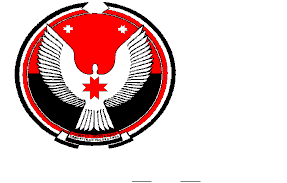 Р Е Ш Е Н И ЕСовет депутатовмуниципального образования «Пыбьинское»«Побья» муниципал кылдытэтысь депутат КенешПринято Советом депутатовмуниципального образования                                                                     «08» декабря 2016 г.О внесении изменений в решение Совета депутатов муниципального образования «Пыбьинское» «Об утверждении структуры Администрации муниципального образования «Пыбьинское» № 5-3 от 29.04.2006 г.В соответствии с Постановление Администрации «Балезинский район» от 01.12.2016 г. № 28 «Об оптимизации расходов на оплату труда работников администраций сельских поселений», Уставом муниципального образования «Пыбьинское»,  Совет депутатов муниципального образования  «Пыбьинское»   РЕШАЕТ:Исключить из штатного расписания и структуры Администрации муниципального образования «Пыбьинское» с 09.02.2017 года должность бухгалтера.Утвердить с 09 февраля 2017 года структуру Администрации муниципального образования «Пыбьинское» в новой редакции:– Глава муниципального образования «Пыбьинское» - 1 ставка;– Ведущий специалист-эксперт – 1 ставка;– Специалист по доходам и землеустройству – 1 ставка;– Водитель – 1 ставка;– Уборщица – 0,5 ставки;– Инспектор по воинскому учету и бронированию – 0,4 ставки.Вручить бухгалтеру Тронину Алексею Николаевичу не позднее 9 декабря 2016 года уведомление о предстоящем сокращении.Предоставить сведения в Балезинский центр занятости о предстоящем сокращении.Глава муниципального образования«Пыбьинское»                                                                                                   Князева Е.В.с. Пыбья08.12.2016 год№ 4-3